Self-DeclarationI authenticate that to the best of my knowledge, the information given in this form is correct and complete.  At any time, I am found to have concealed any material information, my application shall be liable to be summarily terminated without notice. I have read the terms and conditions and other policies of the International Research Awards and agree to stand the same. I agree to Sciencefather to process the data submitted in this application form, or any other data that the Foundation may obtain from me for any purposes connected with Sciencefather for any other legitimate reason. The filled applications along with duly completed curriculum vitae, Pass port size photograph, Scan copy of the degree Certificate, Scan copy of the Working ID and related documents should be Upload in website/ sent via email to: contact@sciencefather.com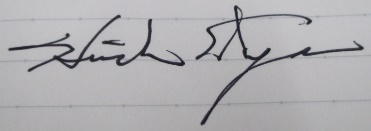 Date 	: Jan. 14th 2023		Place 	:  Yamagata				Office Use onlyPERSONAL DETAILSPERSONAL DETAILSPERSONAL DETAILS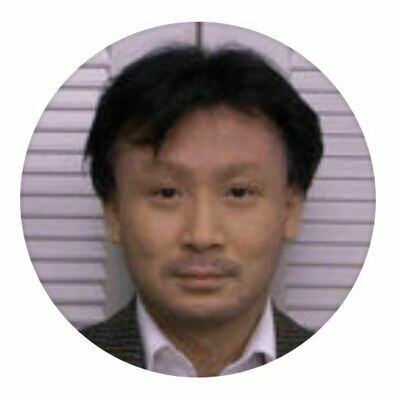 Paste your photoFull NameHiroshi SakiyamaPaste your photoGenderMalePaste your photoDesignationProfessor (full)Paste your photoDepartmentFaculty of SciencePaste your photoInstitution/OrganizationYamagata UniversityPaste your photoQualificationDoctor of SciencePaste your photoArea of SpecializationChemistryPaste your photoSub DivisionCoordination ChemistryPaste your photoDOBMarch 3rd 1966Paste your photoDOJPaste your photoTotal ExperiencePaste your photoMobile NumberPaste your photoEmailsaki@sci.kj.yamagata-u.ac.jpAbout your Education, Experience and Academic achievements (200 words)Graduated Kyushu University (chemistry) in 1988Took Doctor of Science degree from Kyushu University (chemistry) in 1993Assistant professor of Kyushu University 1993-1995Associate professor of Yamagata University 1995-2019Professor (full) of Yamagata University 2019-presentStudied functional model of manganese catalase, functional model of aminopeptidase, magnetic analysis of multinuclear octahedral high-spin cobalt(II) complexes, magnetic analysis of metal complexes with T ground terms, etc.About your Education, Experience and Academic achievements (200 words)Graduated Kyushu University (chemistry) in 1988Took Doctor of Science degree from Kyushu University (chemistry) in 1993Assistant professor of Kyushu University 1993-1995Associate professor of Yamagata University 1995-2019Professor (full) of Yamagata University 2019-presentStudied functional model of manganese catalase, functional model of aminopeptidase, magnetic analysis of multinuclear octahedral high-spin cobalt(II) complexes, magnetic analysis of metal complexes with T ground terms, etc.About your Education, Experience and Academic achievements (200 words)Graduated Kyushu University (chemistry) in 1988Took Doctor of Science degree from Kyushu University (chemistry) in 1993Assistant professor of Kyushu University 1993-1995Associate professor of Yamagata University 1995-2019Professor (full) of Yamagata University 2019-presentStudied functional model of manganese catalase, functional model of aminopeptidase, magnetic analysis of multinuclear octahedral high-spin cobalt(II) complexes, magnetic analysis of metal complexes with T ground terms, etc.RESEARCH, INNOVATIONS AND EXTENSIONRESEARCH, INNOVATIONS AND EXTENSIONRESEARCH, INNOVATIONS AND EXTENSIONRESEARCH, INNOVATIONS AND EXTENSIONQuestionNos.QuestionNos.No. of Research Project Completed and On GoingCitation index in Scopus/ Web of Science or PubMed/ Indian Citation IndexNo. of Consultancy and Industries Sponsored ProjectsNo. of Books Published with ISBN(Text, Reference, Chapters and Conference Proceedings)Total cost of the all Projects in USD/INRNo. of Patent Published and Under ProcessNo. of Journals Published in SCI and SCIE indexNo. of Editorial Appointments in Journals/Conferences (Editor, Reviewer and Member)No. of Journals Published in Scopus, Web of Science and PubMed index192No of Countries Visited for research activities8No. of Journals Published in Other indexNo. of Research scholar GraduatedNo. of Conference PresentationNo. of Research scholar On GoingCumulative impact factor of the last 3 years154.023No. Invited Speaker/ Resource personH-index: Bibliometrics of the publications based on Scopus/ Web of Science.31No. of Research Conference/workshop OrganizedTotal number of Collaborative activities for research: (Joint publication/Project)Total number of awards and recognition receivedNumber of functional MoUs with other universities/ industries/ corporate.No. of Member of Professional Bodies:Areas of ResearchCoordination ChemistryCoordination ChemistryCoordination ChemistryAbout your contribution towards the Research& Development, Innovations, and Extension Activities (200 words)Here is the title and abstract of the paper.Reversible crystal-to-crystal phase transition of an octahedral zinc(II) complex with six dimethylsulfoxideReversible crystal-to-crystal phase transition was observed for a zinc(II) complex [Zn(dmso)6][BPh4]2 [hexakis(dimethylsulfoxide-κO)zinc(II) bis(tetraphenylborate)] (dmso: dimethylsulfoxide) at 230 K. The reversibility was ascertained by a single-crystal X-ray method, and the phase transition temperature was determined by the differential scanning calorimetry (DSC). In the crystal at 293 K, the complex cation was centrosymmetric, and the six dmso moieties were disordered, while in the crystal at 90 K, reported previously, the symmetry around the zinc(II) ion was lower, and only one dmso moiety was disordered. It was concluded that the sulfur inversion motion of the dmso moieties was taking place in the high-temperature phase and that the motion stopped in the low-temperature phase. From the conformational analysis, the driving force of the phase-transition was attributed to the crystal packing effect of the bulky tetraphenylborate anions, which imposed the volumetric compression of the flexible complex cations.https://www.sciencedirect.com/science/article/abs/pii/S0277538718307551About your contribution towards the Research& Development, Innovations, and Extension Activities (200 words)Here is the title and abstract of the paper.Reversible crystal-to-crystal phase transition of an octahedral zinc(II) complex with six dimethylsulfoxideReversible crystal-to-crystal phase transition was observed for a zinc(II) complex [Zn(dmso)6][BPh4]2 [hexakis(dimethylsulfoxide-κO)zinc(II) bis(tetraphenylborate)] (dmso: dimethylsulfoxide) at 230 K. The reversibility was ascertained by a single-crystal X-ray method, and the phase transition temperature was determined by the differential scanning calorimetry (DSC). In the crystal at 293 K, the complex cation was centrosymmetric, and the six dmso moieties were disordered, while in the crystal at 90 K, reported previously, the symmetry around the zinc(II) ion was lower, and only one dmso moiety was disordered. It was concluded that the sulfur inversion motion of the dmso moieties was taking place in the high-temperature phase and that the motion stopped in the low-temperature phase. From the conformational analysis, the driving force of the phase-transition was attributed to the crystal packing effect of the bulky tetraphenylborate anions, which imposed the volumetric compression of the flexible complex cations.https://www.sciencedirect.com/science/article/abs/pii/S0277538718307551About your contribution towards the Research& Development, Innovations, and Extension Activities (200 words)Here is the title and abstract of the paper.Reversible crystal-to-crystal phase transition of an octahedral zinc(II) complex with six dimethylsulfoxideReversible crystal-to-crystal phase transition was observed for a zinc(II) complex [Zn(dmso)6][BPh4]2 [hexakis(dimethylsulfoxide-κO)zinc(II) bis(tetraphenylborate)] (dmso: dimethylsulfoxide) at 230 K. The reversibility was ascertained by a single-crystal X-ray method, and the phase transition temperature was determined by the differential scanning calorimetry (DSC). In the crystal at 293 K, the complex cation was centrosymmetric, and the six dmso moieties were disordered, while in the crystal at 90 K, reported previously, the symmetry around the zinc(II) ion was lower, and only one dmso moiety was disordered. It was concluded that the sulfur inversion motion of the dmso moieties was taking place in the high-temperature phase and that the motion stopped in the low-temperature phase. From the conformational analysis, the driving force of the phase-transition was attributed to the crystal packing effect of the bulky tetraphenylborate anions, which imposed the volumetric compression of the flexible complex cations.https://www.sciencedirect.com/science/article/abs/pii/S0277538718307551About your contribution towards the Research& Development, Innovations, and Extension Activities (200 words)Here is the title and abstract of the paper.Reversible crystal-to-crystal phase transition of an octahedral zinc(II) complex with six dimethylsulfoxideReversible crystal-to-crystal phase transition was observed for a zinc(II) complex [Zn(dmso)6][BPh4]2 [hexakis(dimethylsulfoxide-κO)zinc(II) bis(tetraphenylborate)] (dmso: dimethylsulfoxide) at 230 K. The reversibility was ascertained by a single-crystal X-ray method, and the phase transition temperature was determined by the differential scanning calorimetry (DSC). In the crystal at 293 K, the complex cation was centrosymmetric, and the six dmso moieties were disordered, while in the crystal at 90 K, reported previously, the symmetry around the zinc(II) ion was lower, and only one dmso moiety was disordered. It was concluded that the sulfur inversion motion of the dmso moieties was taking place in the high-temperature phase and that the motion stopped in the low-temperature phase. From the conformational analysis, the driving force of the phase-transition was attributed to the crystal packing effect of the bulky tetraphenylborate anions, which imposed the volumetric compression of the flexible complex cations.https://www.sciencedirect.com/science/article/abs/pii/S0277538718307551PERSONAL/ RESEARCH PROOFS, CATEGORY OF AWARD AND DECLARATIONPERSONAL/ RESEARCH PROOFS, CATEGORY OF AWARD AND DECLARATIONPERSONAL/ RESEARCH PROOFS, CATEGORY OF AWARD AND DECLARATIONGoogle scholar link(Publication Proof)Scopus link (Publication Proof)LinkedIn link(Publication Proof)ResearchGate link(Publication Proof)https://www.researchgate.net/profile/Hiroshi-Sakiyamahttps://www.researchgate.net/profile/Hiroshi-SakiyamaInstitute ID Link/Upload/Number(Working Proof)Certificate Links/Upload/Number(Education Proof of Last degree)Passport/ Govt. ID Links/Upload/ Number (Age Proof)Personal website linkTick the Suitable award categoryBest Paper AwardBest Researcher AwardMost Cited Article AwardMost Reader's Article AwardBest Review Article AwardMost Cited Author AwardBest Research Article AwardMost Tweeted Article AwardFast Cited Article AwardMost Commended Article AwardMost Shared Article AwardMost Liked Article AwardDecisionReasonSignature of authoritiesDateSelected/Rejected